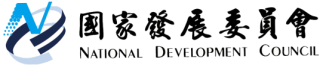 國家發展委員會 新聞稿發布日期：104年7月20日聯 絡 人：詹方冠、陳淑貞聯絡電話：2316-5850、2316-5679    搶國際創新創業人才，創業家簽證開辦—港澳人士已開放受理、外籍人士7月底上路近年國際上演人才搶奪戰，為提高國外創業家來臺創業誘因，行政院開辦「創業家簽證」，針對具創新能力及技術的外國及港澳(不含大陸地區)創業家，鬆綁過去來臺投資移民需投資逾600萬元限制，提供來臺創業者1年的居留簽證，並可視創業實績申請延長居留，前2年試辦期，每年暫以核發2,000名為原則，期為我國創新創業環境注入新的能量，帶動未來經濟成長動能。政府近年積極推動創新創業各項措施，包括：創投的資金協助(如：創業拔萃方案投資計畫、創業天使計畫)、透過台灣創新快製媒合中心(TRIPLE)協助創意實現、核發創業家簽證、打造國際級創業群聚等措施。其中，行政院已於104年5月核定推動創業家簽證方案，規劃向外交部遞件申請再轉由經濟部審查，港澳人士則向內政部遞件申請。相關部會已配合增訂審查機制與居留簽證規定(如：外交部新增創新創業居留事由代碼、內政部修訂「香港澳門居民進入臺灣地區及居留定居許可辦法」、經濟部訂定「外國人在臺創業申請居留案件審查處理要點」等)，內政部7月15日已開始受理申請港澳創業家簽證，外交部則預計7月底開辦外籍創業家簽證。    此外，行政院指示全球招商聯合服務中心增設攬才單一窗口功能，規劃在8月初成立「全球招商及攬才聯合服務中心」，提供專人專案服務，解決來臺外籍白領各階段(來臺前評估、入國時申辦手續、入國後便利生活)的線上諮詢與實體服務。    國發會表示，延攬國際創新創業人才，是新一輪的國際競爭賽局，英國、新加坡、韓國等國紛紛推出「創業家簽證」，以吸引優秀國際人士赴當地創新創業，於是我國參考國外經驗開辦創業家簽證，延攬國外創業家來臺創業。國發會表示，只要經由經濟部認定符合以下具創新能力及技術條件之一者：一、獲得國內外創投公司或國際募資平台籌資200萬元以上；二、進駐政府認定的創新創業園區或育成機構(如:臺灣新創競技場，TSS)；三、取得國內外專利；四、參與國內外具代表性創業、設計競賽得獎等個人或團體；或五、擔任具創新能力的新創事業負責人並投資100萬元以上，即可申請創業家簽證。以團隊申請者，每一團隊以不超過3名為原則。獲核發者，可先取得1年居留，後續如設立公司且有營運事實，可再申請延長居留2年，連續合法居留5年，每年居住超過183天，得申請永久居留，港澳創業家則可申請定居。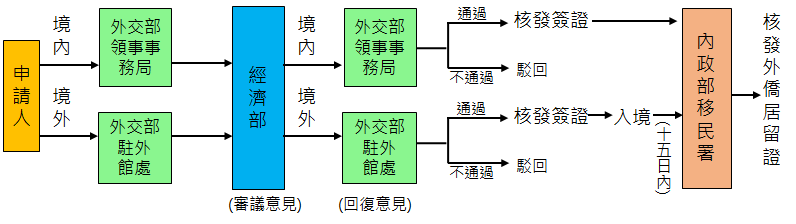 外國創業家簽證申請流程圖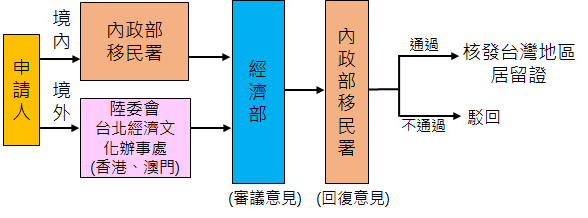 港澳創業家簽證申請流程圖申辦資格及窗口等相關問題的洽詢單位及電話如下：一、資格條件：經濟部投資審議委員會http://www.moeaic.gov.tw/，電話：(02) 3343-5700。二、申請遞件窗口：(一)外籍創業家：外交部領事事務局http://www.boca.gov.tw/，電話：(02)2343-2885、2343-2895。(二)港澳創業家：內政部移民署http://www.immigration.gov.tw/(首頁/港澳居民/0404申請在臺地區居留送件須知)，電話：(02)2389-9983